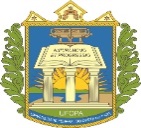 UNIVERSIDADE FEDERAL DO OESTE DO PARÁ/UFOPA
INSTITUTO DE CIÊNCIAS DA EDUCAÇÃO
PROGRAMA DE PÓS-GRADUAÇÃO DO ICED/UFOPA
CURSO DE MESTRADO ACADÊMICO EM EDUCAÇÃO Currículo Comentado (Apresentado ao processo seletivo de ingresso no PPGE/2017)        Usar até 500 caracteres no comentário de cada item (à exceção do quesito 4, em que você pode usar até 3.000 caracteres).        Enumere na ordem de apresentação a documentação comprobatória de cada item (apenas itens comprovados serão    considerados).No caso dos tópicos que preveem entradas para mais de um item de mesma natureza, insira tantas linhas quantas necessárias, mantendo a formatação; não faça com Enter para paragrafo, use o comando inserir linha.        Imprima o currículo e entregue-o, acompanhado da devida documentação comprobatória, na secretaria do PPGE-UFOPA, no dia 04/11/016.Nome: Link do currículo lattes:Graduação em:Ano de conclusão:Quesito 1 - Formação acadêmica Quesito 1 - Formação acadêmica Quesito 1 - Formação acadêmica Tópico Detalhamento / Comentário (apresentar resumo e comentário, destacando aprendizado e contribuição)n. docTCC de graduação: (título)Trabalho de Aperfeiçoamento: (título)Monografia de especialização: (título)Minicurso; curso de extensão: (até 10; inserir linhas necessárias)Minicurso; curso de extensão: (até 10; inserir linhas necessárias)Minicurso; curso de extensão: (até 10; inserir linhas necessárias)1. Outras formações relacionadas com educação (até 10; inserir linhas necessárias)Outras formações relacionadas com educação (até 10; inserir linhas necessárias)Outras formações relacionadas com educação (até 10; inserir linhas necessárias)1.Quesito 2: Produção acadêmica(Apresentar resumo e fazer comentário sobre a importância em sua formação e contribuição para educação)Quesito 2: Produção acadêmica(Apresentar resumo e fazer comentário sobre a importância em sua formação e contribuição para educação)Quesito 2: Produção acadêmica(Apresentar resumo e fazer comentário sobre a importância em sua formação e contribuição para educação)TópicoDetalhamento / ComentárioinsertLivro ou capítulo de livro (até 10; inserir linhas necessárias)Livro ou capítulo de livro (até 10; inserir linhas necessárias)Livro ou capítulo de livro (até 10; inserir linhas necessárias)1. Artigo em periódico acadêmico até 10; inserir linhas necessáriasArtigo em periódico acadêmico até 10; inserir linhas necessáriasArtigo em periódico acadêmico até 10; inserir linhas necessárias1. Trabalhos completos publicado em anais de evento até 10; inserir linhas necessáriasTrabalhos completos publicado em anais de evento até 10; inserir linhas necessáriasTrabalhos completos publicado em anais de evento até 10; inserir linhas necessárias1. Outra publicação (até 10; inserir linhas necessárias)Outra publicação (até 10; inserir linhas necessárias)Outra publicação (até 10; inserir linhas necessárias)1. Participação em evento (comunicação oral / banner) (até 10; inserir linhas necessárias)Participação em evento (comunicação oral / banner) (até 10; inserir linhas necessárias)Participação em evento (comunicação oral / banner) (até 10; inserir linhas necessárias)1. Projeto  de ensino (até 5; inserir linhas necessárias)Projeto  de ensino (até 5; inserir linhas necessárias)Projeto  de ensino (até 5; inserir linhas necessárias)1. Projeto de extensão (até 5; inserir linhas necessárias)Projeto de extensão (até 5; inserir linhas necessárias)Projeto de extensão (até 5; inserir linhas necessárias)1. Projeto de pesquisa (até 5; inserir linhas necessárias)Projeto de pesquisa (até 5; inserir linhas necessárias)Projeto de pesquisa (até 5; inserir linhas necessárias)1. Quesito 3: Experiência profissional Fazer descrição e comentário de cada item inserido, destacando aprendizado e contribuiçãoQuesito 3: Experiência profissional Fazer descrição e comentário de cada item inserido, destacando aprendizado e contribuiçãoQuesito 3: Experiência profissional Fazer descrição e comentário de cada item inserido, destacando aprendizado e contribuiçãoTópicoDetalhamento / ComentárioDocência (uma entrada em linha independente para cada experiência; indicar ano inicial e final)Docência (uma entrada em linha independente para cada experiência; indicar ano inicial e final)Docência (uma entrada em linha independente para cada experiência; indicar ano inicial e final)1.Gestão (uma entrada em linha independente para cada experiência; indicar ano inicial e final)Gestão (uma entrada em linha independente para cada experiência; indicar ano inicial e final)Gestão (uma entrada em linha independente para cada experiência; indicar ano inicial e final)1.Assessoria / consultoria (até 5; inserir linhas necessárias)Assessoria / consultoria (até 5; inserir linhas necessárias)Assessoria / consultoria (até 5; inserir linhas necessárias)1.Atividades educacionais em ambientes não escolar (até 5; inserir linhas necessárias)Atividades educacionais em ambientes não escolar (até 5; inserir linhas necessárias)Atividades educacionais em ambientes não escolar (até 5; inserir linhas necessárias)1.Orientação (TTC; IC; Monografia) (até 20; inserir linhas necessárias)Orientação (TTC; IC; Monografia) (até 20; inserir linhas necessárias)Orientação (TTC; IC; Monografia) (até 20; inserir linhas necessárias)1.Palestras / minicursos ministrados (até 20; inserir linhas necessárias)Palestras / minicursos ministrados (até 20; inserir linhas necessárias)Palestras / minicursos ministrados (até 20; inserir linhas necessárias)1.Participação em bancas (até 20; inserir linhas necessárias)Participação em bancas (até 20; inserir linhas necessárias)Participação em bancas (até 20; inserir linhas necessárias)1.Quesito 4: Relação do currículo com a proposta de pesquisa (Fazer apresentação do currículo, destacando a formação e experiência em educação e a relação entre sua vida acadêmica e profissional com a proposta de pesquisa; até 3.000 caracteres)Quesito 4: Relação do currículo com a proposta de pesquisa (Fazer apresentação do currículo, destacando a formação e experiência em educação e a relação entre sua vida acadêmica e profissional com a proposta de pesquisa; até 3.000 caracteres)Quesito 4: Relação do currículo com a proposta de pesquisa (Fazer apresentação do currículo, destacando a formação e experiência em educação e a relação entre sua vida acadêmica e profissional com a proposta de pesquisa; até 3.000 caracteres)Tópico Detalhamento / Comentário